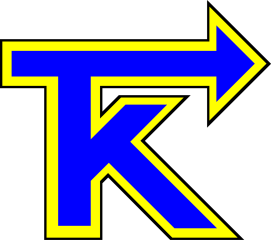 KINGS TRANSIT AUTHORITYREGULAR BOARD MEETING-MINUTESDecember 22nd 2021The regular board meeting of Kings Transit Authority was held on the above date at 5:00 PM virtually over Zoom.Welcome and Roll Call Attendance:Board Chair Mackay, Goddard, Huntley, Misner, WinsorCAO Beaudin, HardingService Partners: Warden Gregory and Councilor Leblanc (Zoom)Staff: GM Getchell, Topanga WardApproval of AgendaMoved by Chair Mackay, Seconded by Councilor Winsor and Councilor Huntley to approve the agenda.	Approval of November 24, 2021 Minutes Moved by Councilor Harding, Seconded by Councilor Huntley. Agreed.Business Arising from MinutesSafety issue update, 29 Crescent Drive: RFP process reviewed by GM – RFP to go out in New Year.UARB Decision re: waived fares in The Municipality of the County of Digby.Ridership and Financial Reports to year endReports included with agenda package – GM discussed.New BusinessCovid-19 update from units, discussion – Rapid testing program suspended due to Government protocols. GM reviewed protocols.General Managers Report - included in package.General Managers recommendation to ratify IMSA – GM Discussed.Audit Committee Training and Audit Committee Presentation – GM advised no presentation or committee right now due to time frame of new board coming in to handle it.Other BusinessKTA & Church Brewing Company Event – “Stuff the Bus”Recruitment Update
    i.    Accounting Coordinator – GM discussed    recruitment options.    ii.   Operations Supervisor – Started on Dec. 20/2021Diversity and Inclusiveness Training Update: GM contacted to set up times for training.Employees – GM Discussed:Employee Conference Fall 2021Employee AwardsEmployee Christmas BonusIn Lieu of Christmas Party – gift cards distributed to employees.Next MeetingThe date for the next meeting will be January 26, 2022 held virtually over Zoom.Recorded by Topanga WardSignatures of Approval________________________________ General Manager________________________________ Board Chair